L. D. College of Engineering  ,AhmedabadFees Payment for Academic year 2023-24Scan QR Code using Google Lens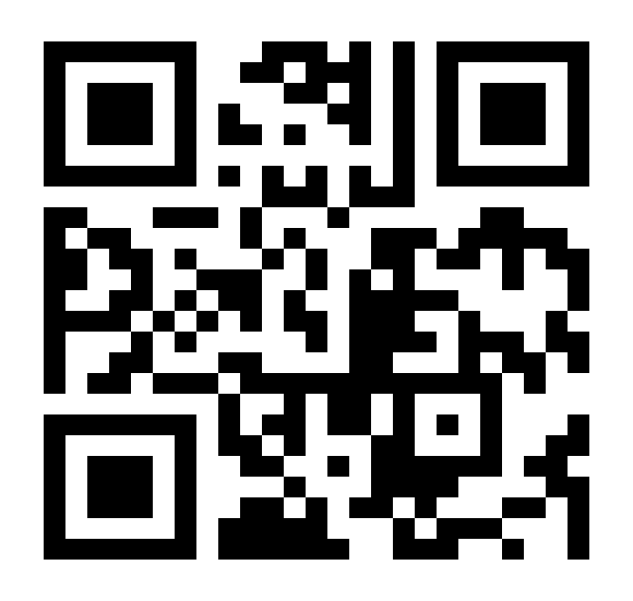 Link:- https://www.eduqfix.com/PayDirect/#/student/pay/Z26BxBHPqj4qH+LhSjfBk0aaiOuXxvP4cUIk9gLLkKlbr1JwLWvX9MJFeJB2w6ry/1989